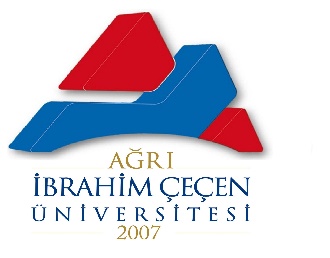 T.C.AĞRI İBRAHİM ÇEÇEN ÜNİVERSİTESİ                                                                                                                 Patnos Meslek Yüksekokulu Müdürlüğüne      Meslek Yüksekokulunuzun..………………………………………….Bölümü……….......-……………………… . ..Programı..........    numaralı öğrencisiyim. Ortalamamı yükseltmek amacıyla aşağıda belirtmiş olduğum derslerden bütünleme sınavlarına girmek istiyorum.Gereğini bilgilerinize arz ederim.                                                                                                                        …../…../…..                                                                                                                        Adı Soyadı/İmzaTel : GİRECEĞİ SINAVLAR:Dersin Hocası:                                                                                                      Bölüm Başkanı: